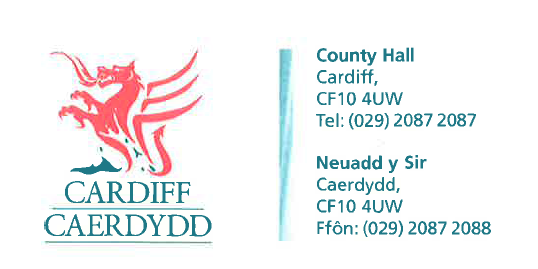 FOI Response Document FOI12526Thank you for your request under the Freedom of Information Act 2000 about School Payroll Systems received on 15/10/2018: Request:Please can you provide me with a list of all schools in your authority who have current live payroll facilities for supply teachers?We have considered your request and enclose the following information:Response/Exemptions:Please see below table:If you have any queries or concerns, please do not hesitate to contact us.Please remember to quote the reference number above in any future communications.Academic YearAcademic YearSchool2017/20182018/2019BRYN DERI PRIMARY SCHOOL                YESYESBRYN HAFOD PRIMARY SCHOOL               YESYESCANTONIAN HIGH SCHOOL                   YESNOCARDIFF WEST COMMUNITY HIGH SCHOOL      NOYESCHRIST THE KING RC SCHOOL               YESYESCORPUS CHRISTI HIGH SCHOOL              YESNOCORYTON PRIMARY SCHOOL                  YESYESCREIGIAU PRIMARY SCHOOL                 YESYESEASTERN HIGH SCHOOL                     NOYESGRANGETOWN NURSERY SCHOOL               YESNOGREENHILL SCHOOL                        YESYESHERBERT THOMPSON PRIMARY SCHOOL         YESYESHOLY FAMILY RC PRIMARY SCHOOL           YESYESLLANISHEN HIGH SCHOOL                   YESNOMARLBOROUGH PRIMARY SCHOOL              NOYESMARY IMMACULATE HIGH SCHOOL             YESNOMEADOWBANK SCHOOL                       YESYESMEADOWLANE PRIMARY SCHOOL               YESYESMILLBANK PRIMARY SCHOOL                 YESYESMOORLAND PRIMARY SCHOOL                 YESNOPENCAERAU PRIMARY SCHOOL                YESNOPENTYRCH PRIMARY SCHOOL                 YESNORADNOR PRIMARY SCHOOL                   YESNORADYR COMPREHENSIVE SCHOOL              NOYESRADYR PRIMARY SCHOOL                    YESYESRHIWBINA PRIMARY SCHOOL                 YESNORIVERBANK SCHOOL                        YESYESST ILLTYDS HIGH SCHOOL                  YESNOST JOHN LLOYD RC PRIMARY                YESYESST PATRICKS RC PRIMARY SCHOOL           YESYESST PAULS CW PRIMARY SCHOOL              YESNOST PETERS RC PRIMARY SCHOOL             YESNOST PHILIP EVANS RC PRIMARY SCHOOL       YESNOST TEILOS CW HIGH SCHOOL                YESYESTHE HOLLIES SCHOOL                      YESYESTREDEGARVILLE CW PRIMARY SCHOOL         YESYESTREMORFA NURSERY                        YESNOTY GWYN SCHOOL                          YESYESWHITCHURCH PRIMARY SCHOOL               YESYESWILLOWBROOK PRIMARY SCHOOL              YESNOWILLOWS HIGH SCHOOL                     YESNOWOODLANDS HIGH SCHOOL                   NOYESYSGOL BRO EIRWG                         YESYESYSGOL GLAN CEUBAL                       YESYESYSGOL GLAN MORFA                        YESYESYSGOL GYFUN GYMRAEG BRO EDERN           YESYESYSGOL GYFUN GYMRAEG PLASMAWR            YESYESYSGOL GYMRAEG COED Y GOF                YESNOYSGOL GYMRAEG MELIN GRUFFYDD            YESYESYSGOL GYMRAEG PWLL COCH                 YESNOYSGOL GYMRAEG TREGANNA                  YESYESYSGOL GYNRADD GWAELOD Y GARTH PRIMARY SCHOOLYESYESYSGOL MYNYDD BYCHAN                     YESNOYSGOL PEN Y PIL                         YESYESYSGOL PENCAE                            YESYESYSGOL Y BERLLAN DEG                     YESYESYSGOL Y WERN                            YESNO